Format Jaarplan Intercollegiaal overleg (alleen voor geaccrediteerd IO)Format Jaarplan Intercollegiaal overleg (alleen voor geaccrediteerd IO)Format Jaarplan Intercollegiaal overleg (alleen voor geaccrediteerd IO)Format Jaarplan Intercollegiaal overleg (alleen voor geaccrediteerd IO)Wat is het: 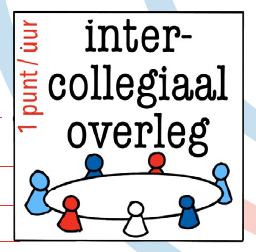 Het op methodische wijze werken aan verbetering van de kwaliteit van het beroepsuitoefening en/of het eigen paramedisch handelen. Dit kan zowel mono- als multidisciplinair plaatsvinden. Binnen het overleg werk je aan de hand van een vooraf vastgestelde methode. De methode is beschreven in de literatuur of is aanbevolen door de beroepsvereniging. 

Een jaarplan is vereist als je als groep accreditatie aanvraagt. Op de  
website staat hierover meer informatie. Wat is het: Het op methodische wijze werken aan verbetering van de kwaliteit van het beroepsuitoefening en/of het eigen paramedisch handelen. Dit kan zowel mono- als multidisciplinair plaatsvinden. Binnen het overleg werk je aan de hand van een vooraf vastgestelde methode. De methode is beschreven in de literatuur of is aanbevolen door de beroepsvereniging. 

Een jaarplan is vereist als je als groep accreditatie aanvraagt. Op de  
website staat hierover meer informatie. Wat is het: Het op methodische wijze werken aan verbetering van de kwaliteit van het beroepsuitoefening en/of het eigen paramedisch handelen. Dit kan zowel mono- als multidisciplinair plaatsvinden. Binnen het overleg werk je aan de hand van een vooraf vastgestelde methode. De methode is beschreven in de literatuur of is aanbevolen door de beroepsvereniging. 

Een jaarplan is vereist als je als groep accreditatie aanvraagt. Op de  
website staat hierover meer informatie. Wat is het: Het op methodische wijze werken aan verbetering van de kwaliteit van het beroepsuitoefening en/of het eigen paramedisch handelen. Dit kan zowel mono- als multidisciplinair plaatsvinden. Binnen het overleg werk je aan de hand van een vooraf vastgestelde methode. De methode is beschreven in de literatuur of is aanbevolen door de beroepsvereniging. 

Een jaarplan is vereist als je als groep accreditatie aanvraagt. Op de  
website staat hierover meer informatie. Algemene gegevensAlgemene gegevensAlgemene gegevensAlgemene gegevensNaam overleggroepNaam overleggroepNaam van de begeleiderNaam van de begeleiderWie zijn er aanwezig?Minimaal 4 personen, maximaal 15 personenWie zijn er aanwezig?Minimaal 4 personen, maximaal 15 personenAantal bijeenkomsten per jaar (minimaal 4)Aantal bijeenkomsten per jaar (minimaal 4)Duur van de bijeenkomsten (gemiddeld)Duur van de bijeenkomsten (gemiddeld)Terugblik vorig jaar (optioneel)Terugblik vorig jaar (optioneel)Terugblik vorig jaar (optioneel)Terugblik vorig jaar (optioneel)Wat kan de groep op basis van voorgaand jaar verbeteren? Zijn de doelen behaald, indien nee waarom niet? Wat is er nodig om toekomstige overleggen beter te laten verlopen? Je kunt ook een jaarverslag toevoegen. Wat kan de groep op basis van voorgaand jaar verbeteren? Zijn de doelen behaald, indien nee waarom niet? Wat is er nodig om toekomstige overleggen beter te laten verlopen? Je kunt ook een jaarverslag toevoegen. Onderwerpen komend jaar (zover al bekend)Onderwerpen komend jaar (zover al bekend)Onderwerpen komend jaar (zover al bekend)Onderwerpen komend jaar (zover al bekend)Welke onderwerpen wil de groep het komend jaar gaan behandelen?  
Welke verbetermethodiek willen jullie gebruiken? Denk aan: richtlijn besprekencasuïstiek besprekenintervisierecente inzichtenanders …Welke doelstelling kunnen jullie aan het onderwerp  koppelen? 
Gebruik het onderstaande schema om de bovenstaande vragen te beantwoorden: Welke onderwerpen wil de groep het komend jaar gaan behandelen?  
Welke verbetermethodiek willen jullie gebruiken? Denk aan: richtlijn besprekencasuïstiek besprekenintervisierecente inzichtenanders …Welke doelstelling kunnen jullie aan het onderwerp  koppelen? 
Gebruik het onderstaande schema om de bovenstaande vragen te beantwoorden: Welke onderwerpen wil de groep het komend jaar gaan behandelen?  
Welke verbetermethodiek willen jullie gebruiken? Denk aan: richtlijn besprekencasuïstiek besprekenintervisierecente inzichtenanders …Welke doelstelling kunnen jullie aan het onderwerp  koppelen? 
Gebruik het onderstaande schema om de bovenstaande vragen te beantwoorden: Welke onderwerpen wil de groep het komend jaar gaan behandelen?  
Welke verbetermethodiek willen jullie gebruiken? Denk aan: richtlijn besprekencasuïstiek besprekenintervisierecente inzichtenanders …Welke doelstelling kunnen jullie aan het onderwerp  koppelen? 
Gebruik het onderstaande schema om de bovenstaande vragen te beantwoorden: OnderwerpVerbetermethodiekVerbetermethodiekDoel (SMART)